Comunicazione avvio attività di stageTitolo del progetto: _________________________________________________________________________________________ Classe _______     Settore________________________________ Si comunica  che a partire dal, ………………., suo/a figlio/a potrà partecipare alle attività di stage presso ……………………………………….FINALITA’ ED OBIETTIVI DEL PROGETTO (STAGE) :_____________________________________________________________________________ _____________________________________________________________________________ ORGANIZZAZIONE DELLO STAGE E CALENDARIO DELLE ATTIVITA’:     _____________________________________________________________________________ _____________________________________________________________________________ L’Istituto si è impegnato a:Ricercare,  un’azienda  del settore che consenta all’allievo/a di:conoscere la realtà lavorativaapplicare praticamente i contenuti appresi nelle lezioni teoriche esprimere le proprie capacità professionaliorientarsi nelle scelte professionaliChiedere all’azienda la presenza costante di un tutor aziendale,  esperto del settore, che segua l’allievo/a durante il percorso formativoFornire un tutor scolastico con il compito di facilitare i processi di apprendimento dell’allievo/a  e  di collaborare con il tutor aziendale  nella conduzione delle attività  previste nel progettoPer qualsiasi comunicazione e/o eventuali problemi, l’allievo/a  potrà  rivolgersi al  tutor del corso prof. _______________________________________ Matera  _______________                                   		           Il Dirigente Scolastico							             (Prof.  _______________)Rif. Convenzione Prot. n° :  ………………… del  ……………………Il/la sottoscritto/a:   COGNOME E NOME DELLO STUDENTEin procinto di effettuare lo  stage nel periodo:	.....................................presso:........................................................……………………………………………………DICHIARA DI1. essere a conoscenza che l'attività svolta nella suddetta Azienda/Ente costituisce una prosecuzione del percorso formativo scolastico, del quale condivide gli obiettivi generali, e non una prestazione di lavoro sotto qualsiasi forma.2. accettare di svolgere le attività e mansioni che gli verranno affidate con modalità,  orari e regole concordate tra l'Azienda,  e , e che coopererà in stretto rapporto con il personale al quale sarà affidato durante la permanenza nel luogo di lavoro3. essere consapevole di non poter vantare, a seguito dell'esperienza effettuata in Azienda/Ente, alcun diritto a percepire retribuzioni o prestazioni previdenziali o assicurative né alla prosecuzione dell'attività sotto qualsiasi forma.4. essere a conoscenza che nel caso l'Azienda / Ente rilevasse comportamenti o atti a lui imputabili, tali da causare anche potenzialmente danno all'attività o all'immagine, lo stage potrà essere sospeso in qualsiasi momento.5. sollevare l'Azienda / Ente da qualsiasi responsabilità  per danni fisici, psichici e morali eventualmente occorsi al sottoscritto nell'esercizio delle attività previste per lo stage e concordate  con la scuola di provenienza.6. frequentare  il corso con assiduità e responsabilità7. collaborare con il tutor scolastico e quello aziendale  per il raggiungimento  degli obiettivi prefissati8.  limitare il numero delle assenze In fedeFirma dell'allievo……………………………………….………Il sottoscritto COGNOME NOME padre/madre/tutore dell'allievo minore......................................................DICHIARAdi aver preso visione e di accettare quanto sopra esposto ed autorizza il/la proprio/a figlio/a a partecipare allo stage che si svolgerà nel periodo e presso l'azienda/ente/organismo sopra specificato.In fede Firma genitore …………………...…………………(firma per esplicita accettazione dei punti 1,2,5)(Restituire entro 5 giorni  una copia alla Scuola, debitamente firmata dal tirocinante e, per i minorenni, anche dal genitore/tutore).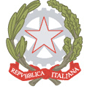            M.I.U.R.          ISTITUTO DI ISTRUZIONE SUPERIORE“I. Morra”Codice Meccanografico: MTIS009001Servizi Socio-Sanitari - Servizi CommercialiProduzioni Industriali e Artigianali - Chimica, Materiali e BiotecnologieIndustria – Biotecnologie Ambientali - Produzioni Tessili SartorialiManutenzione e Assistenza TecnicaApparati Impianti Servizi Tecnici Industriali e Civili - Manutenzione dei Mezzi di Trasporto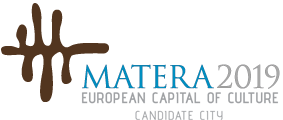  F.S.E.